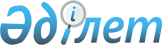 О внесении изменения в постановление акимата Шортандинского района от 13 декабря 2012 года № А-12/391 "Об организации общественных работ в Шортандинском районе в 2013 году"
					
			Утративший силу
			
			
		
					Постановление акимата Шортандинского района Акмолинской области от 17 октября 2013 года № А-9/229. Зарегистрировано Департаментом юстиции Акмолинской области 21 ноября 2013 года № 3888. Утратило силу постановлением акимата Шортандинского района Акмолинской области от 23 октября 2014 года № А-9/241      Сноска. Утратило силу постановлением акимата Шортандинского района Акмолинской области от 23.10.2014 № А-9/241 (вступает в силу со дня подписания).      Примечание РЦПИ.

      В тексте документа сохранена пунктуация и орфография оригинала.

      В соответствии со статьей 31 Закона Республики Казахстан от 23 января 2001 года «О местном государственном управлении и самоуправлении в Республике Казахстан», акимат Шортандинского района ПОСТАНОВЛЯЕТ:



      1. Внести в постановление акимата Шортандинского района от 13 декабря 2012 года № А-12/391 «Об организации общественных работ в Шортандинском районе в 2013 году» (зарегистрированное в Реестре государственной регистрации нормативных правовых актов № 3567, опубликованное 12 января 2013 года в районной газете «Өрлеу» и 12 января 2013 года в районной газете «Вести») следующее изменение:



      преамбулу вышеуказанного постановления изложить в новой редакции:



      «В соответствии со статьей 31 Закона Республики Казахстан от 23 января 2001 года «О местном государственном управлении и самоуправлении в Республике Казахстан», статьями 7, 20 Закона Республики Казахстан от 23 января 2001 года «О занятости населения», пунктами 7, 8 Правил организации и финансирования общественных работ, утвержденных постановлением Правительства Республики Казахстан от 19 июня 2001 года № 836, акимат Шортандинского района ПОСТАНОВЛЯЕТ:».



      2. Настоящее постановление вступает в силу со дня государственной регистрации в Департаменте юстиции Акмолинской области и вводится в действие со дня официального опубликования.      Аким

      Шортандинского района                      Г.Садвокасова
					© 2012. РГП на ПХВ «Институт законодательства и правовой информации Республики Казахстан» Министерства юстиции Республики Казахстан
				